Здание магазинаСобственник – Минское областное потребительское общество. Адрес: Минская область, Столбцовский район, Старосверженский с/с, д. Осиповщина.Телефон для справок 801717 90023,90025. Кирпичное здание общей площадью 97,4 м.кв. Коммуникаций нет, отопление локальное.Использовать здание можно по назначению или реконструировать в жилой дом.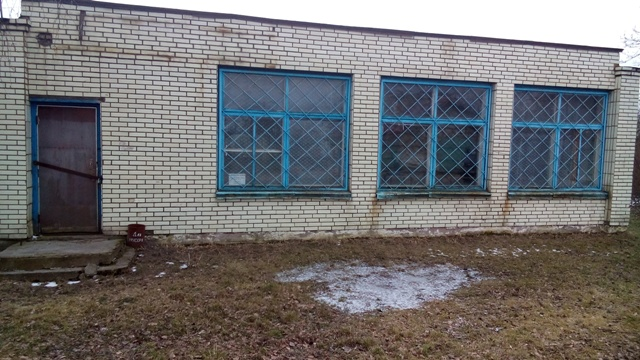 